TRIBUNALE DI ALESSANDRIACancelleria Centrale CivileRICHIESTA DI RILASCIO COPIE ATTI, ESCLUSE LE SENTENZEIl/la sottoscritto/a  		 In qualità di  	CHIEDEa codesto Ufficio il rilascio di n.  	copia/e libera/e senza urgenzacopia/e libera/e con urgenzacopia/e autentica/che senza urgenza con/senza formula esecutivacopia/e autentica/che con urgenza con/senza formula esecutivaprima della registrazioneuso iscrizione ipotecariaciascuna di n. 	_  pagine, del seguente atto:D.Ing.	n.	 	,	Verb.	Conc.	n.	 	,	altra	tipologia	di	atto 	estratto	dal	procedimento	n.	 	 	nei confronti di  	 Alessandria lìR.G.	promossa	daFirma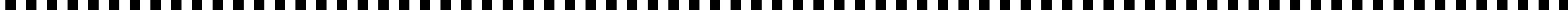 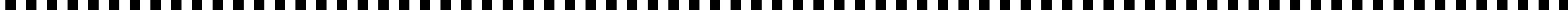 RICHIESTA ESECUTORIETA’ DECRETI INGIUNTIVICopia decreto ingiuntivo consegnata alla Cancelleria Civile in data  	 Barrare la casella di interesse:Si richiede apposizione formula esecutiva ante registrazione, per ESECUZIONE FORZATASi richiede copia autentica ante registrazione per uso ISCRIZIONE IPOTECARIASi richiede apposizione formula esecutiva con/senza urgenza Alessandria lìFirma[Parte da compilare a cura dell’Ufficio]Riscossi diritti di cancelleria per€ ………….. mediante applicazionedi marche da bollo ordinarie per rilascio di n. ……. Copie conformi/libere con urgenza/senza urgenza.Richiesta del Rilascio delIL CANCELLIERE